ЗАЯВЛЕНИЕ НА IP-ФИЛЬТРАЦИЮПолное наименование корпоративного клиентаНа основании «Правил дистанционного банковского обслуживания АО «МОСКОМБАНК» для корпоративных клиентов» просим Вас: - отменить ранее установленные ограничения;  - установить возможность доступа в Системе со следующих IP адресов (хосты или подсети):Уполномоченные лица:Отметки АО «МОСКОМБАНК»№ п/пIP адрес/маска12345678910должностьдолжностьдолжностьдолжностьдолжностьдолжностьдолжностьдолжностьдолжностьдолжностьдолжностьфамилия, инициалыфамилия, инициалыподписьдолжностьдолжностьдолжностьдолжностьдолжностьдолжностьдолжностьдолжностьдолжностьдолжностьдолжностьфамилия, инициалыфамилия, инициалыподпись                                    М.П.                                    М.П.20Уполномоченный сотрудник БанкаУполномоченный сотрудник БанкаУполномоченный сотрудник БанкаУполномоченный сотрудник БанкаУполномоченный сотрудник БанкаУполномоченный сотрудник БанкаУполномоченный сотрудник БанкаУполномоченный сотрудник БанкаУполномоченный сотрудник БанкаУполномоченный сотрудник БанкаУполномоченный сотрудник Банкафамилия, инициалыподпись20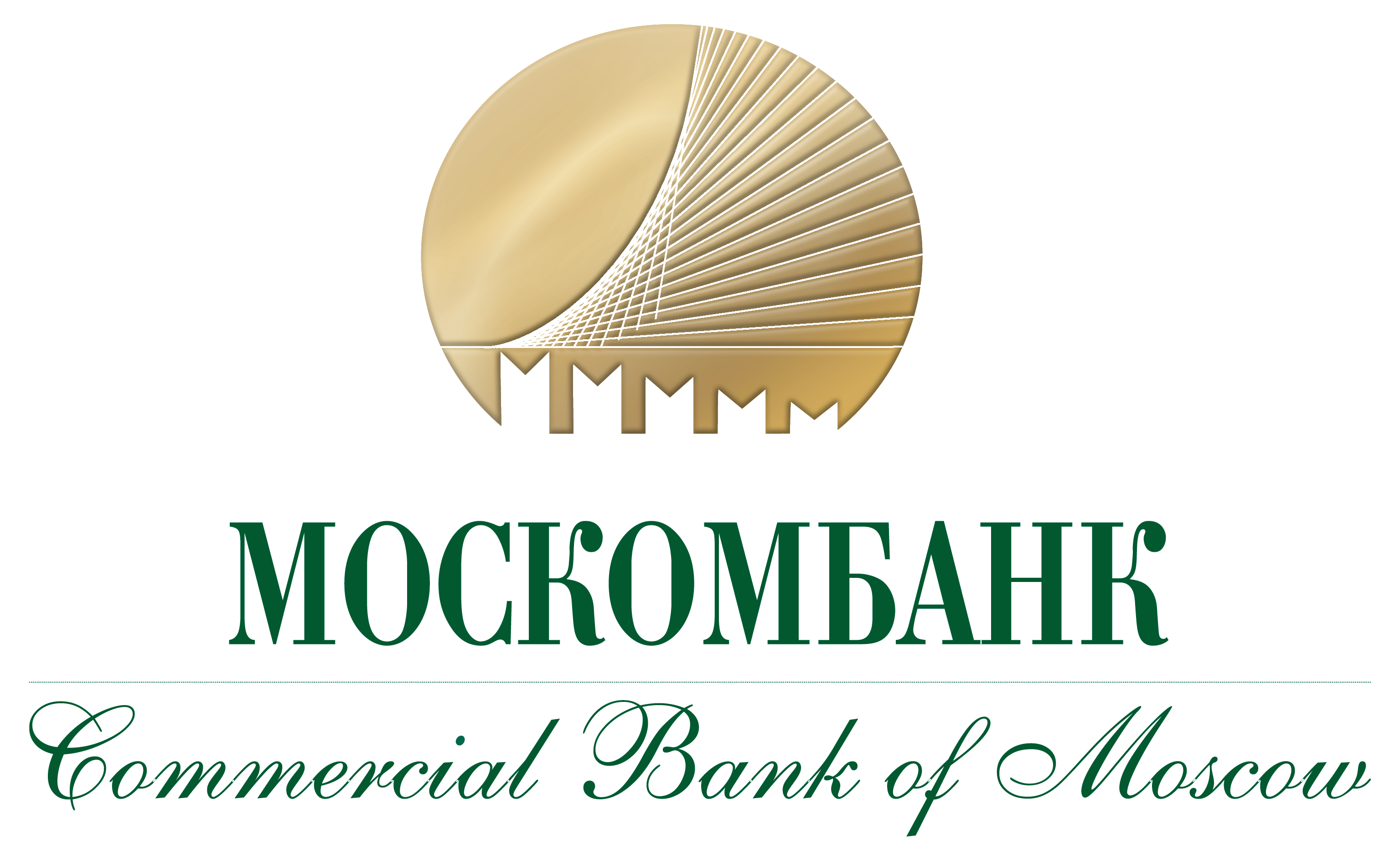 